      SEGUNDA CIRCULAR – XI SIMPÓSIO NACIONAL DE GEOGRAFIA DA SAÚDE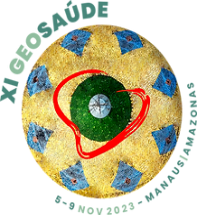 A Comissão Organizadora do XI Simpósio Nacional de Geografia da Saúde está desenvolvendo várias reuniões e atividades para a estruturação do evento. Até o presente momento, foram definidos os eixos temáticos, a estrutura da programação, as mesas redondas, os mini-cursos, os trabalhos de campo e a confirmação da participação de professores e pesquisadores na comissão científica. Nesta segunda circular a comissão organizadora trata das informações gerais do evento, com a divulgação do website e redes sociais, bem como das normas para elaboração dos trabalhos, modelo (template) e o cronograma de submissão.As informações sobre os palestrantes das mesas redondas e mini-cursos serão divulgadas em momento futuro pelo website do XI Simpósio Nacional de Geografia da Saúde, uma vez que a comissão organizadora aguarda o resultado de editais de agências de fomento de apoio a eventos científicos, para o cumprimento do orçamento financeiro e logístico do evento.1 – SOBRE O XI SIMPÓSIO NACIONAL DE GEOGRAFIA DA SAÚDEData: 5 a 9 de novembro de 2023Local: Escola Normal Superior da Universidade do Estado do Amazonas (UEA)Tema: Amazônia, fronteira e escalas geográficas na análise da saúdeSite: www.simposiogeosaude.com2- PROGRAMAÇÃO*As Mesas Redonda com duração de 90 min. serão compostas por 2 expositores e 1 moderador. Cada expositor falará até 25 min. Os 40 minutos restantes ficam para o debate, com perguntas dos participantes.3- PRAZOS E VALORES DAS INSCRIÇÕES4- INFORMAÇÕES E NORMAS PARA ELABORAÇÃO DOS TRABALHOSOs trabalhos para XI GEOSAUDE serão na modalidade completa;O trabalho completo será composto de um resumo expandido (350- 500 palavras) e o texto completo (3000 mínimo – 7000 palavras);O número máximo de autores por trabalho será de até 5, com atribuição dos papéis desempenhados no trabalho (usar a taxonomia CRedIT (https://credit.niso.org/).A referência bibliográfica será APA 7;Os trabalhos serão classificados em: aprovados na integra, aprovados com revisão e rejeitado;Será considerado rejeitado, o trabalho que não obtiver o mínimo de 2,5 pontos (Ver matriz de avaliação);Para os trabalhos aprovados com revisão, será oferecido um prazo para ajustes e nova revisão para aprovação final. Os trabalhos destacados pela comissão cientifica serão publicados na “Hygeia”. O demais aprovados serão publicados na “Geoconexões Online” e “Estrabão”.- Formatação do TrabalhoPadrão word (margens superior e inferior 2,5 cm e margens direita e esquerda 3 cm).Espaçamento entre linhas: 1,5 cmO texto e subtítulos (em negrito) em Calibri, tamanho 11.Imagem (foto, mapa, gráfico, desenho) no formato jpeg. Quando for uma composição, enviar em uma única imagem, com resolução 300 dpi.Ainda em imagens: Não inserir o título dentro da imagem ou crédito que identifiquem o(s) autor(es).Tabela em formato editável (não enviar no formato jpeg).Não usar nota de rodapé.Indicar o link do DOI (quando houver)Não usar traço nas referências quando o autor se repete. O motivo é que essa prática impede que os sistemas de métricas não registrem o trabalho citado.Os trabalhos devem ser elaborados e submetidos utilizando o template disponível no website do evento: https://www.simposiogeosaude.com/pesquisadores-1Não serão avaliados trabalhos enviados fora do template do evento.Para a realização da submissão do trabalho o (a) autor(a) deverá estar inscrito no evento. As inscrições para o Geo Saúde 2023 serão realizadas pela plataforma Even3.O endereço para a inscrição é: https://www.even3.com.br/xi-simposio-nacional-de-geografia-da-saude-303727/Os trabalhos submetidos serão avaliados pela comissão científica do evento, conforme as diretrizes da matriz de avaliação.  Matriz de avaliaçãoO trabalho será considerado aprovado com o mínimo de 2,5 pontos.(  ) Aprovado na íntegra.(  ) Aprovado com revisões necessárias Comentários do avaliador:(  ) Rejeitado5- DATAS IMPORTANTES6- CONTATOSE-mail: simposiogeosaude@gmail.comWebsite: https://www.simposiogeosaude.com/Facebook: https://www.facebook.com/simposio.geosaude/Instagram: https://www.instagram.com/s.geosaude/Manaus, 8 de maio de 2023.Comissão organizadora do XI Simpósio Nacional de Geografia da Saúde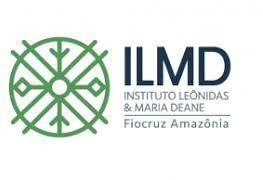 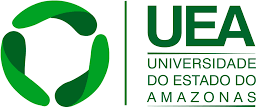 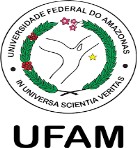 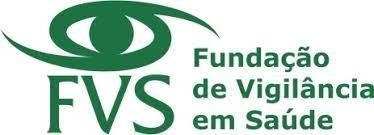 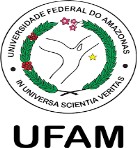 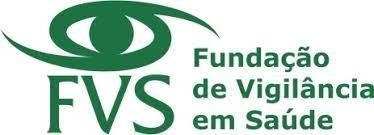 PeríodosHorários05/11/2023Domingo06/11/2023Segunda-feira07/11/2023Terça-feira08/11/2023Quarta-feira09/11/2023Quinta-feira8:30h às 11:40MinicursosOficinasApresentação Oral de TrabalhosApresentação Oral de TrabalhosTrabalhos de CampoNa floresta, NaMetrópole&No RioAtividades Culturais11:40 às 13:45AlmoçoAlmoçoAlmoçoTrabalhos de CampoNa floresta, NaMetrópole&No RioAtividades Culturais14:00 às 15:30*Mesa Redonda 1*Mesa Redonda 3*Mesa Redonda 5Trabalhos de CampoNa floresta, NaMetrópole&No RioAtividades Culturais15:30 às 16:00Coffee BreakCoffee BreakCoffee BreakTrabalhos de CampoNa floresta, NaMetrópole&No RioAtividades Culturais16:00 17:30Credenciamento *Mesa Redonda 2*Mesa Redonda 4Mesa de Encerramento
Premiações/Local do Próx. GeoSaúdeTrabalhos de CampoNa floresta, NaMetrópole&No RioAtividades Culturais17:3018:0019:30Mesa Abertura Conferência de Abertura Apresentação Artística com CoquetelPrêmio Josué de CastroLançamento de LivrosAtividade ArtísticaLargo do TeatroTrabalhos de CampoNa floresta, NaMetrópole&No RioAtividades CulturaisCategoriasValores até 30/07/2023Valores até 31/07/2023Valores a partir do dia 01/09/2023  Ouvinte sem submissão de trabalhoR$ 45,00R$ 60,00 R$ 75,00Estudante de graduaçãoR$ 90,00R$ 120,00R$ 150,00Estudantes de Pós-GraduaçãoR$ 180,00R$ 270,00R$ 360,00ProfissionalR$  350,00 R$ 450,00R$ 550,00CritérioDestaque(1,0)Bom(0,8)Adequado(0,5)Precisamelhorar (0,3)Não atendeu(0,0)A introdução fornece informações suficientes?Os métodos estãoadequadamente descritos?Os resultados e conclusões estãoclaros e coerentes com a proposta do trabalho?As referências estão atualizadas e discutidas com osresultados?Todas as referências citadas são relevantes para apesquisa?PRIMEIRA CIRCULARDEZEMBRO DE 2022INICIO DAS INSCRIÇÕESMAIO DE 2023SEGUNDA CIRCULARMAIO DE 2023PERÍODO DE SUBMISSÃO DOS TRABALHOS10/05/2023 – 10/08/2023DIVULGAÇÃO DOS TRABALHOS APROVADOSA PARTIR DE 20 DE AGOSTO DE 2023